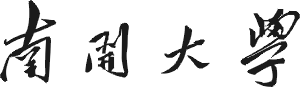 南开大学硕士毕业（学位）论文（匿名评阅封面）论文题目（含英文题目）：一级学科：二级学科：论文编号：